Transfer Planning Guide from Oakton Community College (OCC) to Calumet College of St. Joseph (CCSJ)Major: Criminal Justice in Forensic Criminology or Probation, Parole and CourtsCompleting your Associate in Arts degree at Oakton Community College with the following course selections will meet most of the general education and major core requirements for Calumet College of St. Joseph for Criminal Justice tracks.  There are mission-directed general education courses you will complete at CCSJ.  If you are planning to transfer without the AA degree, contact Admissions at CCSJ to discuss course planning (219-473-7770; admissions@ccsj.edu).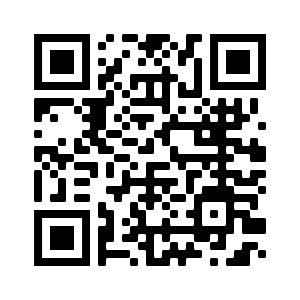 Oakton Community College Courses for AA Meets the following at Calumet College of St. JosephOCC General Education categoriesThe following are the OCC courses that are equivalent to CCSJ requirements.Meets General Education at CCSJ unless otherwise indicated.Communication EGL 101 (C grade or higher)EMCO 103-3 Communication EGL 102elective-3Communication SPE 103EMCO 150-3MathematicsChoose one from the courses listed in order to meet both OCC and CCSJMAT 125MATH 110-4 MathematicsChoose one from the courses listed in order to meet both OCC and CCSJMAT 131MATH 171-4 Fine Arts & HumanitiesChoose two from the courses listed in order to meet both OCC and CCSJ.  OCC requires an additional Fine Arts & Humanities for gen ed coreONE: ART 114 or HUM 127ARTS 100-3Fine Arts & HumanitiesChoose two from the courses listed in order to meet both OCC and CCSJ.  OCC requires an additional Fine Arts & Humanities for gen ed coreHUM 120-220PHIL 200-3 Fine Arts & HumanitiesChoose two from the courses listed in order to meet both OCC and CCSJ.  OCC requires an additional Fine Arts & Humanities for gen ed coreadditional Fine Arts & Humanities from OCC optionselective hoursSocial & Behavioral Sciences Choose two from the courses listed in order to meet both OCC and CCSJ. Do not repeat a prefix.OCC requires an additional Social & Behavioral Science for gen ed coreECO 110 or ECO 201 or ECO 202ECON 160-3 Social & Behavioral Sciences Choose two from the courses listed in order to meet both OCC and CCSJ. Do not repeat a prefix.OCC requires an additional Social & Behavioral Science for gen ed coreHIS 111-113 or 131-234HIST 110 Social & Behavioral Sciences Choose two from the courses listed in order to meet both OCC and CCSJ. Do not repeat a prefix.OCC requires an additional Social & Behavioral Science for gen ed corePSYCH 101-211PSY 100-3 Social & Behavioral Sciences Choose two from the courses listed in order to meet both OCC and CCSJ. Do not repeat a prefix.OCC requires an additional Social & Behavioral Science for gen ed coreSOCIO 101-104 or SOC 230-232SOCL 210-3 Social & Behavioral Sciences Choose two from the courses listed in order to meet both OCC and CCSJ. Do not repeat a prefix.OCC requires an additional Social & Behavioral Science for gen ed coreadditional Social& Behavioral from OCC optionselective hoursPhysical Sciences & Life SciencesChoose one from the courses listed in order to meet both OCC and CCSJOCC requires an additional Science for gen ed coreBIO 103 or BIO 106 or BIO 109BIOL 115-4-5 Physical Sciences & Life SciencesChoose one from the courses listed in order to meet both OCC and CCSJOCC requires an additional Science for gen ed coreCHM 101 or CHM 105 OR CHM 121CHEM 200-4-5 Physical Sciences & Life SciencesChoose one from the courses listed in order to meet both OCC and CCSJOCC requires an additional Science for gen ed coreGEG 120 OR GEG 122 OR GEG 130GEOL 110-4 Physical Sciences & Life SciencesChoose one from the courses listed in order to meet both OCC and CCSJOCC requires an additional Science for gen ed coreadditional Science from OCC optionselective hoursGeneral Education core  REQUIRED A.A. DEGREE PROGRAM TOTAL: 62 Hours * Refer to the OCC AA/AS guidelines for a list of course choices. Note: OCC Students are strongly encouraged to complete AA degree at OCC by taking additional electives which will reduce the CCSJ Electives. The total will vary depending on the concentration selected for the BA.REQUIRED A.A. DEGREE PROGRAM TOTAL: 62 Hours * Refer to the OCC AA/AS guidelines for a list of course choices. Note: OCC Students are strongly encouraged to complete AA degree at OCC by taking additional electives which will reduce the CCSJ Electives. The total will vary depending on the concentration selected for the BA.Electives at Oakton Community CollegeOakton Community College Courses for AA Meets the following at Calumet College of St. Joseph for FORENSIC CRIMINOLOGYThese courses are needed for the major at CCSJ.LAE 101 or LAE 201CRIJ 100-3These courses are needed for the major at CCSJ.CJ 102CRIJ 300-3Additional hours are needed at Oakton Community College to complete the AA.  Courses should be selected based on student’s area of interest.  Other courses, including other , will apply to the degree at CCSJ.  Courses should be selected based on student’s area of interest.  Other courses, including other , will apply to the degree at CCSJ.  Electives at Oakton Community CollegeOakton Community College Courses for AA Meets the following at Calumet College of St. Joseph for Probation, Parole and Courts These courses are needed for the major at CCSJ.LAE 101 or LAE 201CRIJ 100-3These courses are needed for the major at CCSJ.LAE 245CRIJ 370-3 These courses are needed for the major at CCSJ.LAE 260CRIJ 471-3These courses are needed for the major at CCSJ.LAE 140CRIJ 470-3These courses are needed for the major at CCSJ.LAE 221CRIJ 310-3These courses are needed for the major at CCSJ.LAE 235CRIJ 300-3Additional hours are needed at Oakton Community College to complete the AA.  Courses should be selected based on student’s area of interest.  Other courses, including other LAE, will apply to the degree at CCSJ.  Courses should be selected based on student’s area of interest.  Other courses, including other LAE, will apply to the degree at CCSJ.  